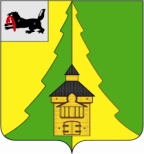 Российская ФедерацияИркутская областьНижнеилимский муниципальный районАДМИНИСТРАЦИЯ_____________________________________________________ПОСТАНОВЛЕНИЕ От «28» апреля 2018г.  № 370 г. Железногорск-Илимский«О поощрении Благодарственным письмом мэра Нижнеилимского муниципального района»Рассмотрев материалы, представленные Муниципальным бюджетным учреждением дополнительного образования "Детская школа искусств". г. Железногорск-Илимский, Департаментом образования, Военным комиссаром Нижнеилимского района, в соответствии с Постановлением мэра Нижнеилимского муниципального района № 1169 от 27.12.2016г. «Об утверждении Положения о Благодарственном письме мэра Нижнеилимского муниципального района», администрация Нижнеилимского  муниципального  района	ПОСТАНОВЛЯЕТ:1. Поощрить Благодарственным письмом  мэра  Нижнеилимского муниципального района:1.1. «За большой вклад в развитие детского творчества, подготовку Стипендиатов мэра Нижнеилимского муниципального района в области культуры и искусства»:- Анциферову Наталью Альбертовну - преподавателя Муниципального бюджетного учреждения дополнительного образования "Детская школа искусств" г. Железногорск-Илимский.- Твердову Светлану Леонидовну  –  преподавателя Муниципального бюджетного учреждения дополнительного образования "Детская школа искусств" г. Железногорск-Илимский.- Неверову Татьяну Григорьевну  –  преподавателя Муниципального бюджетного учреждения дополнительного образования "Детская школа искусств" г. Железногорск-Илимский (структурное подразделение в п. Новая Игирма).- Владимирову Анну Сергеевну  –  преподавателя Муниципального бюджетного учреждения дополнительного образования "Детская школа искусств" г. Железногорск-Илимский.- Курбатову Галину Васильевну  –  преподавателя Муниципального бюджетного учреждения дополнительного образования "Детская школа искусств" г. Железногорск-Илимский.- Калашник Ольгу Николаевну – преподавателя Муниципального бюджетного учреждения дополнительного образования "Детская школа искусств" г. Железногорск-Илимский.Черепанову Елену Александровну  –  преподавателя Муниципального бюджетного учреждения дополнительного образования "Детская школа искусств" г. Железногорск-Илимский.1.2. «За высокий профессионализм, добросовестную работу, достигнутые результаты в деле защиты Отечества и в связи с празднованием 100-летия создания органов военного управления и 80-летия образования военного комиссариата Нижнеилимского района»:- Кузьмину Олесю Михайловну - начальника отделения планирования, предназначения, подготовки и учета мобилизационных ресурсов Военного комиссариата Нижнеилимского района Иркутской области.- Денисову Юлию Викторовну - начальника секретной части Военного комиссариата Нижнеилимского района Иркутской области.- Петрову Светлану Виталиевну - помощника начальника отделения планирования, предназначения, подготовки и учета мобилизационных ресурсов Военного комиссариата Нижнеилимского района Иркутской области.- Ковалеву Анну Александровну - помощника начальника отделения планирования, предназначения, подготовки и учета мобилизационных ресурсов Военного комиссариата Нижнеилимского района Иркутской области.- Постолову Викторию Анатольевну - помощника начальника отделения планирования, предназначения, подготовки и учета мобилизационных ресурсов Военного комиссариата Нижнеилимского района Иркутской области.- Яковлеву Наталью Петровну - фельдшера отделения призыва Военного комиссариата Нижнеилимского района Иркутской области.1.3. «За добросовестную работу и в связи с празднованием 100-летия создания органов военного управления и 80-летия образования военного комиссариата Нижнеилимского района»:- Белоусова Леонида Николаевича - сторожа Военного комиссариата Нижнеилимского района Иркутской области.- Инютина Владимира Николаевича - сторожа Военного комиссариата Нижнеилимского района Иркутской области.1.4. «За высокий профессионализм, добросовестную работу, достигнутые результаты в деле защиты Отечества и в связи с празднованием 100-летия создания органов военного управления и 80-летия образования военного комиссариата Нижнеилимского района»:- Кошкареву Наталью Валентиновну - ветерана военного комиссариата.- Чапского Олега Анатольевича - ветерана военного комиссариата.- Ковальчук Надежду Степановну - ветерана военного комиссариата.- Князькову Викторию Викторовну - ветерана военного комиссариата.- Голубеву Наталью Александровну - ветерана военного комиссариата.- Белову Галину Георгиевну - ветерана военного комиссариата.- Зубову Валентину Васильевну - ветерана военного комиссариата.- Соболеву Анастасию Викторовну - ветерана военного комиссариата.- Говорову Алёну Николаевну - специалиста ВУС администрации Новоигирминского городского поселения Нижнеилимского района.- Носкову Татьяну Александровну - специалиста ВУС администрации Семигорского сельского поселения Нижнеилимского района.- Литвинцеву Анну Вячеславовну - специалиста ВУС администрации Березняковского сельского поселения Нижнеилимского района.- Мыслину Людмилу Сергеевну - специалиста ВУС администрации Шестаковского городского поселения Нижнеилимского района.- Романову Марину Васильевну - специалиста ВУС администрации Соцгородского сельского поселения Нижнеилимского района.- Волкову Елену Евгеньевну - специалиста ВУС администрации Хребтовского городского поселения Нижнеилимского района.- Вассерман Людмилу Иннокентьевну - специалиста ВУС администрации Видимского городского поселения Нижнеилимского района.1.5. «За многолетний добросовестный труд и в связи с профессиональным праздником «Днем местного самоуправления»:- Валькович Елену Олеговну - начальника отдела обеспечения учреждений и взаимодействия с поселениями МКУ "Центр".1.6. «За высокий профессионализм, добросовестный и творческий труд, активную жизненную позицию и в связи с выходом на пенсию»:- Пантелееву Валентину Алексеевну - консультанта по дошкольному образованию МУ "Департамент образования администрации Нижнеилмиского муниципального района".2. Данное постановление подлежит официальному опубликованию в периодическом печатном издании "Вестник Думы и администрации Нижнеилимского муниципального района" и размещению на официальном сайте муниципального образования «Нижнеилимский район».3. Контроль   за  исполнением  настоящего  постановления  возложить на заместителя мэра района по социальной политике Т.К. Пирогову.Мэр   района	                                              М.С. РомановРассылка: дело-2; ДО; ОК МКУ "Центр"; АХО; Военкомат Нижнеилимского района Иркутской области; ОКСДМ; МБУ ДО "ДШИ".А.И. Татаурова30691 